TEXAS OLD TIME FIDDLERS ASSOCIATION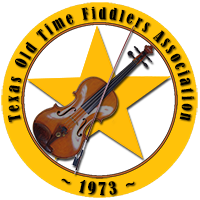 Membership ApplicationNAME: __________________________________________________________________ADDRESS: ______________________________________________________________CITY: ____________________________________________________________________ STATE: _______________________________ ZIP: ____________________________EMAIL: _________________________________________________________________PHONE: __________________________ BIRTHDAY: _______________________ ☐ New Member     ☐ Renewal     ☐ Change of Address  $ _______________ Musician $30/yr. (Contest Fiddler/Accompanist)  $ _______________ Associate $30/yr. (Supporter, Sponsor, Etc.)COST-EFFECTIVE ASSOCIATION OPTIONS☐ We are a multi-membership TOTFA family and agree to receive only one issue of “The Texas Fiddler” each month.☐ Please save paper and postage by sending me “The Texas Fiddler” via full-color instant email rather than in black/white print via the USPS.MAIL APPLICATION AND CHECK TO:Texas Old Time Fiddlers Associationc/o Julie Morris4821 Davy Crockett TrailFort Worth, TX 76137Renew online at http://www.totfa.org.TEXAS OLD TIME FIDDLERS ASSOCIATIONMembership ApplicationNAME: __________________________________________________________________ADDRESS: ______________________________________________________________CITY: ____________________________________________________________________ STATE: _______________________________ ZIP: ____________________________EMAIL: _________________________________________________________________PHONE: __________________________ BIRTHDAY: _______________________ ☐ New Member     ☐ Renewal     ☐ Change of Address  $ _______________ Musician $30/yr. (Contest Fiddler/Accompanist)  $ _______________ Associate $30/yr. (Supporter, Sponsor, Etc.)COST-EFFECTIVE ASSOCIATION OPTIONS☐ We are a multi-membership TOTFA family and agree to receive only one issue of “The Texas Fiddler” each month.☐ Please save paper and postage by sending me “The Texas Fiddler” via full-color instant email rather than in black/white print via the USPS.MAIL APPLICATION AND CHECK TO:Texas Old Time Fiddlers Associationc/o Julie Morris4821 Davy Crockett TrailFort Worth, TX 76137Renew online at http://www.totfa.org.